Příkaznísmlouva č.7234/2021 podle § 2430 a následujících z.č. 89/2012 Sb., občanský zákoník, v platnémznění 1.Smluvní strany 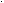 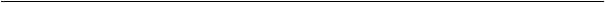 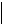 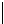 MMN, a.s. 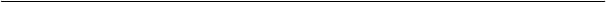 adresa:	Metyšova 465, 514 01 Jilemnice 
zastoupení:	MUDr. Jiří Kalenský,předseda představenstva Ing. Ota Krejčí,člen představenstva 
IČO:	054 21 888 
DIČ:	CZ05421888 Profil zadavatele:https://zakazky.nemjil.cz/ (dále jenpříkazce) RTS, a. s., Lazaretní 13, 615 00 Brno zastoupená:	Mgr. Jiřím Košuličem,statutárním ředitelem osoba pověřená veškerým jednáním, oprávněná kpodpisu smlouvy a všech případných změn či doplňků a oprávněná jednat a rozhodovat ve všech věcech týkajících se této smlouvy:	, ředitel divize Veřejné zakázky bankovní spojení:Komerční banka, pobočka Brno-venkov č. účtu:	446942-641/0100 IČO:	255 33 843 DIČ:	CZ25533843 (dále jenpříkazník) 2.Preambule 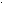 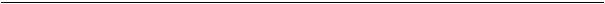 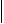 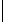 1.Cílem této smlouvy jevzájemně projednatpodmínky a postupy, které jsou nezbytné 
pro zadávací řízení naveřejnou zakázku podlezákona č. 134/2016 Sb., o zadávání 
veřejných zakázek, ve znění pozdějších předpisů (dále jen „zákon“) tak, aby příkazce 
jako veřejný zadavatel neporušil citovaný zákon.Předmětem dle této smlouvy je 
administrace úkonů zadavatele podle zákona vrámci zadávacího řízení nanadlimitní 
veřejné zakázce na služby. 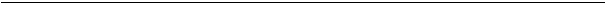 2.Základní identifikační údaje o veřejné zakázce, která je předmětem této smlouvy 
Název veřejné zakázky:	Telekomunikační službyMMN, a.s.a spolupracujících společností Druh veřejné zakázky:	veřejnázakázkana služby 
Předpokládaná hodnota veřejné zakázky:8700 000Kč bez DPH(2,9 mil/rok) 
Limit veřejné zakázky:	nadlimitní Forma zadávacího řízení:	otevřenéřízení 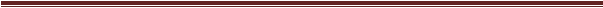 3.Předmět smlouvy 1.Předmět smlouvy se dále specifikuje jako zastupovánípříkazcevrámciprůběhu 
zadávacího řízení (dále jen zadání) formoudefinovanou v preambuliv souladu se 
zákonem č. 134/2016 Sb., ozadáváníveřejných zakázek, ve znění pozdějších 
předpisů (dále jen „zákon“) včetně prováděcích právních předpisů. 2.Příkazník se zavazuje zajistit zejména tyto činnosti: 
-ZpracovánínávrhuOznámení o zahájení zadávacího řízení -ZveřejněnívzájmeněodsouhlasenéhoOznámení o zahájení zadávacího řízení 
ve Věstníku veřejných zakázeka vÚředním věstníku Evropské unie -Zpracování návrhu textové části zadávací dokumentace vpodrobnostech 
stanovených zákonem vrozsahu nejméně oPožadavky na kvalifikaci dodavatelů oPožadavkyna jednotný způsob zpracování nabídkové ceny 
oPodmínky a požadavky na zpracování nabídky 
oObchodní podmínky (dle vzoru příkazce) -Projednání návrhu textové části zadávací dokumentace spříkazcem a 
vyhotovení vzájemně odsouhlaseného konečného znění všech částí textové 
zadávací dokumentace -Přijímání žádostí dodavatelů o vysvětlení či změny zadávací dokumentace a 
zpracovánívysvětlení(vysvětlení a případných změn) kzadávacídokumentaci -Otevíránínabídek velektronické podobě -Přípravapodkladů pro komisi pro posouzení ahodnocení nabídek, bude-li příkazcem ustanovenavčetně přípravy prohlášení o střetu zájmů členů 
(případně náhradníků)hodnotící komise a zabezpečení jeho podpisu -Příprava podkladů pro posouzeníkvalifikace vybraného dodavatele včetně 
následnéhovypracovánínávrhupísemného protokolu o posouzení kvalifikace -Zpracování návrhů protokolů  z jednání komise až po vypracování návrhu 
závěrečné zprávy o posouzení a hodnocení nabídek -Zabezpečení písemnostípro komunikaci mezi zadavatelem a účastníkem 
zadávacího řízenípro případné vysvětlení nabídek nebo odůvodnění mimořádně 
nízké nabídkové ceny podle pokynů komise -Vypracování žádosti o předložení dokladů před podpisem smlouvy od vybraného 
dodavatele a jejich posouzenívčetně případné žádosti o vysvětlení nebo 
doplnění těchto dokladů -Připravení rozhodnutí zadavatele o výběru dodavatele a předání příkazci 
kpodpisua následné odeslání oznámení rozhodnutí zadavatele o výběru 
dodavatelevšem dotčeným dodavatelům -Zveřejnění výsledků zadávacího řízení ve Věstníku veřejných zakázeka 
vÚředním věstníku Evropské unie -Oznámení účastníkům zadávacího řízení ouzavřenísmlouvy -Zpracování písemné Zprávy zadavatele o průběhu zadávacíhořízení 
-Kompletace a předání archivnídokumentace o průběhu zadání  v	jednom vyhotovení (originál).Vpřípadě požadavku příkazce na zhotovení a předání 
kopie archivní dokumentace o průběhu zadávacího řízení, popř. nabídek 
dodavatelů předá příkazník příkazci kalkulaci nákladů na požadovanou službu a následně po dohodě spříkazcem vyhotoví na náklady příkazce kopie 
požadovaných dokumentů. 3.Příkazník se rovněž zavazuje, že na základě pokynu příkazce vypracuje i návrhy 
podkladů nezbytných pro řešení případných námitek účastníků/dodavatelů, a to 
zejména: -Zpracování rozhodnutí zadavatele onámitkách -Zpracování případného stanoviska zadavatele proÚřad pro ochranu hospodářské soutěže -Předání dokumentace o zadání zakázky na Úřad pro ochranu hospodářské soutěže -Zajištění úkonů vyplývajících z rozhodnutí Úřadu pro ochranu hospodářské soutěže o návrhu dodavatele Pro provedení těchto úkonů, které nejsou obsaženy vodměněpodletéto smlouvy, sjednávají obě smluvní strany hodinovou sazbu ve výši 500,-Kč/hod bez DPH stím, 
že celková cena za kompletníprovedení úkonů spojených snámitkami účastníka 
zadávacího řízení či návrhu na Úřad pro ochranu hospodářské soutěže nesmí 
překročit částku 10.000,-Kč bez DPH. 4.Pokud by příkazce svým rozhodnutím zadávací řízení zrušil, pak je povinností 
příkazníka provést přípravu rozhodnutí zadavatele o zrušení veřejné zakázky včetně 
jeho rozeslání všem dotčeným dodavatelůma jeho zveřejnění ve Věstníku veřejných 
zakázek a vÚředním věstníku Evropské unie. 5.Jako výsledek činnosti příkazníka předá příkazník příkazci  veškerou dokumentaci o 
průběhu zadávacího řízení. Tato dokumentace bude  obsahovat veškeré doklady, 
zápisy a protokoly z jednání, jejichž pořízení vyžaduje zákon. 4.Čestné prohlášení příkazníka 1.Příkazník čestně prohlašuje, že vdobě podpisu této smlouvy není vevztahu 
kzadávané veřejné zakázce ve střetu zájmů ve smyslu § 44  zákona. Pokud by 
vprůběhu zadání nastaly nové skutečnosti ve vztahu ke střetu zájmů příkazníka nebo 
osob, které se za příkazníka zadávacího řízení účastní, je příkazník povinen tuto 
skutečnost bezodkladně oznámit příkazci. Pokud tak neučiní, má se za to, že žádné 
změny nenastaly. Příkazník současně čestně prohlašuje, že o všech skutečnostech, o 
kterých se dozvívsouvislosti svýkonem své funkce zachová mlčenlivost. 5.Čas plnění 1.Časovýprůběh zadávacího řízení je ovlivněnmnoha faktory, které mohou mít vliv na 
délku lhůt vzadávacím řízení a které nelze dostatečně určitě předvídat. Příkazník 
zpracoval předpokládaný harmonogram časového průběhu zadávacího řízení, který je 
nedílnou součástí této smlouvy.Termíny uvedené vtomto předpokládaném 
harmonogramujsou orientační a jsou závislé na včasném rozhodnutí příkazce o 
provedení úkonů, o kterých musí ze zákona rozhodnout příkazce sáma rovněž na 
rozsahu žádostí dodavatelů o dodatečné informace kzadávacím podmínkám.Stejně 
tak mohou být uvedené termíny jednotlivých úkonů změněnyvpřípadě námitek dodavatelů, a too zákonné lhůty a dobu trvání řízení onámitkách popřípadě o dobu 
správního řízení na základě  návrhudodavatele(ů) na Úřadupro ochranu 
hospodářské soutěže. 2.Obě smluvní strany se dohodly na zahájení činnosti příkazníkaihnedpo podpisu této 
smlouvy, přičemž příkazce má právo zahájení jednotlivých konkrétních úkonů 
jednostranně určit. 3.Za termín ukončení činnosti příkazníka je považován den předání kompletní archivní 
dokumentace o průběhu zadávacího řízení příkazci. 6.Odměna příkazníka (cena) 1.Odměna příkazníka je stanovena na základě individuální kalkulace předpokládaných 
nákladů příkazníka a obsahuje všechny náklady příkazníka související s provedením 
předmětu plnění. 2.Odměna je stanovena ve výši: Cena bez DPH:	104.000,-Kč DPH 21 %:		21.840,-Kč 
Cena včetně DPH:	125.840,-Kč V případě změny výše DPH, bude k ceně bez DPH dopočtena daň z přidané hodnoty 
ve výši platné vdobě vzniku zdanitelného plnění (v době podpisu smlouvy je platná 
sazba DPH ve výši 21%). 3.Uvedená cena jecena nejvýše přípustná a lze ji překročit jen za podmínek 
definovaných touto smlouvou. 4.Cena obsahuje zejména: -náklady spojené s telefonem, poštovným apod., -náklady na posouzení nabídek a vypracování rekapitulace obsahu nabídek, 
-náklady na cestovné, -mzdovénáklady pracovníků příkazníka, -ostatní náklady nezbytné pro řádný průběh zadávacího řízení, -náklady na zveřejnění výsledků zadávacího řízení. 5.Rozhodne-li příkazce vprůběhu zadávacího řízenío nutnosti nechatvypracovat 
odborný posudek od externíhoporadce hodnotící komise nebo kjiné záležitosti 
týkající se zadávacího řízení, pak jeho vypracování objedná příkazník po 
odsouhlasení příkazcem a náklady na vypracování odborného posudku uhradí 
následně příkazce příkazníkovi mimo sjednanou odměnu. 7.Fakturace a platební podmínky 1.Příkazník nepožaduje zálohu. 2.Provedené práce budou uhrazeny ve dvou samostatných splátkách, vždy na základě daňového dokladu (dále také faktury) příkazníka: a)první fakturu vystaví příkazníkpouplynutílhůtypro podání nabídek, a to ve výši 
62.400,-Kč bez DPH, b)konečnou fakturu vystaví příkazník po uveřejnění výsledků zadávacího řízení ve 
Věstníku veřejných zakázek (tedy po vyřešení všech případných námitek, 
případně rozkladů). Výše konečné faktury činí41.600,-Kč bez DPH. Kuvedeným částkám bude dopočtena DPH podle předpisů platných v  době vzniku 
zdanitelného plnění (nyní 21 %).Případné vícenáklady dle článku 3 bodu 4 této 
smlouvy budou uhrazeny na základě samostatnéfaktury nebo budou dopočteny 
kdruhé faktuře dle písmene b) tohoto bodu. 3.Faktura vystavená příkazníkem bude mít náležitosti daňového dokladu stanovené 
zvláštním právním předpisem. Nebude-li faktura obsahovat některou povinnou 
náležitost, je příkazce oprávněn fakturu před uplynutím lhůty splatnosti vrátit 
příkazníkovi k provedení opravy. V takovém případě nelze uplatnit penále. Od doby 
odeslání nové faktury přestává běžet původní lhůta splatnosti. Celá lhůta splatnosti 
běží opět ode dne doručení nově vyhotovené faktury. 4.Splatnost faktur se sjednává v délce do 30dnů od jejich  obdržení příkazcem. 
Prodlení příkazce kratší jak třicet dnů nepodléhá úroku zprodlení. 5.Pokud z jakéhokoliv důvodu na straně příkazce nebude zadávací řízení zahájeno je 
příkazník oprávněn vyfakturovat pouze část sjednané odměny, a to takto: a)při rozhodnutí o nezahájení zadávacího řízení vprůběhu přípravy zadávacích 
podmínek ve výši 15% ze sjednané odměny, b)při rozhodnutí o nezahájení zadávacího řízení po vypracování a odeslání 
zadávacích podmínek příkazci kodsouhlasení ve výši 30% ze sjednané odměny. 6.Pokud z jakéhokoliv důvodu na straně příkazce bude zadávací řízení po jeho 
uveřejnění kdykoliv v jeho průběhu zrušeno rozhodnutím příkazce, je příkazník 
oprávněn vyfakturovat pouze část sjednané odměny, a to takto: a)při rozhodnutípříkazceo zrušení zadávacího řízení předdatem podání žádostí o 
účastve výši 60% ze sjednané odměny, b)při rozhodnutí příkazce o zrušení zadávacího řízení po uplynutí lhůty pro podání 
žádostí o účast, ale před uplynutím lhůty pro podání nabídek ve výši 70% ze 
sjednané odměny, c)při rozhodnutípříkazceo zrušení zadávacího řízení polhůtěpro podání nabídek, 
ale před posouzením a hodnocením nabídek ve výši 75% ze sjednané odměny, d)při rozhodnutípříkazceo zrušení zadávacího řízení po posouzení a hodnocení 
nabídekve výši 95% ze sjednané odměny. 7.Pokud z jakéhokoliv důvodu rozhodne příkazce o zrušení zadávacího řízení, je 
povinen předat tuto informaci písemnou formou příkazníkovi, který následně 
zabezpečí všechny se zrušením zadávacího řízení související úkony. Příkazník není 
povinen ani oprávněn přezkoumávat důvody rozhodnutí příkazce. 8.Příkazník 	je povinen vystavit a příkazci předat veškeré daňové doklady 
velektronickém formátu IS DOC/IS DOCx, příp. ve formátu PDF, a to prostřednictvím 
datové schránky nebo emailupříkazce.Případné přílohy faktury, které jsou 
považovány za nezbytnou náležitost faktury, mohou být připojeny vsouboru .ZIP nebo .RAR vpořadí–1. faktura jako hlavní dokument, 2. přílohy kfaktuře jako 
příloha dokumentu. 8.Příslušná dokumentace prozadání veřejné zakázky 1.Příkazceje povinen předatpříkazníkovinejpozději deset dnů před sjednaným 
termínem zahájení zadávacího řízení (sjednané datum uveřejněníoznámenío 
zahájení zadávacího řízení)v elektronické podobětechnickou část zadávací 
dokumentacevrozsahu, obsahu a formátu stanoveném zákonem nebo jeho 
prováděcími právnímipředpisya současně odůvodnění kzásadě postupu příkazce 
dle § 6 odst. 4 zákona (zásady sociálně odpovědného zadávání, environmentálně 
odpovědnéhozadávání a inovací).Natomto předání je závislé splnění všech 
následných termínů. 2.Příkazceodpovídá za úplnost a správnosttechnické části zadávací dokumentace. Za 
vady či nepřesnosti těchto příkazcem předaných podkladů nenese příkazník žádnou 
odpovědnost. Příkazník nemá povinnost přezkoumávatobsah příslušné dokumentace 
ani ověřovat její soulad sprováděcími právními předpisy. 3.Pokud vprůběhu zadání veřejné zakázky budou zájemci vyžadovat jakékoliv 
vysvětleníkzadávací dokumentaci (dále také „vysvětlení“)týkající se technické části 
zadávací dokumentace, jepříkazcepovinen zajistit součinnost odborné osobytak, 
aby odpovědi navysvětleníbyly předánypříkazníkovinejpozději 2 dny ode dne 
doručení žádosti ovysvětlení.Příkazník je pak povinen zajistit uveřejnění vysvětlení 
na profilu zadavatele nebo vpřípadech, kdy příkazce nemá spříkazníkem uzavřenou 
samostatnou smlouvu o zřízení a provozování profilu zadavatele upozornit příkazce 
na povinnost uveřejnit vysvětlení na profilu zadavatele. Důsledky prodlení spředáním 
výše popsaných doplňujícíchpodkladů čiinformacípříkazcempříkazníkovijdou ktíži 
příkazce. 4.Příkazcebere na vědomí, že případné vysvětlení kzadávací dokumentaci (zejména 
změny zadávací dokumentace) má za následek nezbytné prodloužení lhůty pro 
podání nabídek, vextrémních případech až o celou její původní délku.Délku, o 
kterou má být lhůta pro podání nabídek prodloužena,navrhnepříkazníka konečné 
rozhodnutí příslušípříkazci.Pokudpříkazcenebude respektovat návrhpříkazníka 
na délku nezbytného prodloužení lhůty pro podání nabídek, nenesepříkazníkza 
případné následky způsobené tímto úkonem žádnou odpovědnost. 9.Profil zadavatele 1.Příkazcejezezákona povinen zveřejňovat některédokumenty týkající se průběhu 
zadávacího řízení na profilu zadavatele (definice profilu zadavatele je obsažena 
vzákoně). 2.Úkony spojené uveřejňováním povinných dokumentů a údajů na profilu zadavatele 
jsourovněžpředmětem této smlouvy.Povinností příkazníka zabezpečit uveřejnění 
zákonem stanovených dokumentů na profilu zadavatele.  Protože prováděcí právní 
předpis obsahující povinnosti zadavatelů vsouvislosti suveřejňováním na profilu zadavatele vyžaduje některé dokumenty uveřejňovat podepsané zaručeným 
elektronickým podpisem založeným na kvalifikovaném certifikátu, uděluje příkazce 
příkazníkovi plnou moc kelektronickému podpisu takových dokumentů.Příkazce se 
zavazuje poskytovat příkazníkovi při uveřejňování dokumentů na profilu zadavatele 
nezbytnou součinnost. 3.Příkazce je povinen uveřejnit na profilu zadavatele i některé dokumenty, které 
vzniknou mimo rámec předmětného zadávacího řízení. Příkazce bere na vědomí, že 
tato smlouva neobsahuje povinnost příkazníka upozorňovat příkazce a předávat mu 
podkladykuveřejnění následujících dokumentů: -případných dodatků kuzavřené smlouvě na veřejnou zakázku, 
-výše skutečně uhrazené ceny. 10.Elektronický nástroj 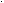 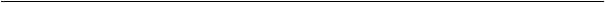 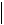 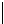 1.Příkazce má zákonnou povinnost vést veškerou komunikaci sdodavateli 
elektronickou formou. Mezi tyto úkonypatří i podávání a přijímánínabídek. Příkazce 
je povinen sdělit příkazníkovi před zahájením zadávacího řízení, který elektronický 
nástroj bude protuto veřejnou zakázku využit a předat příkazníkovi přístupová hesla a 
klíče a práva kelektronickému nástroji. 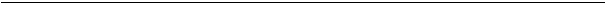 2.Příkazce předává podpisem této smlouvy příkazníkovi plnou moc kpřijetí, 
případnému odšifrování a otevření nabídek prostřednictvímelektronického nástroje. 
Otevírání nabídek (případně i odšifrování) bude provedeno za účasti dvou oprávněných osob příkazníka, k .,,  ,  3.Příkazník po uplynutí lhůty pro podání nabídek zpřístupní obsah všech řádně 
podaných nabídek a ztohoto úkonu vypracuje příkazník protokol o otevírání obálek 
snabídkami, který vzájmu transparentnosti uveřejní na profilu zadavatele, nebo jej 
poskytne příkazci kuveřejnění (podle dohodnutého způsobu vedení profilu 
zadavatele). 11.Spolupůsobení příkazce 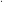 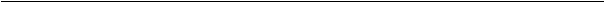 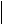 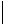 1.Příkazce je povinen vždy nejpozději deset pracovních dnů před datem potřebného 
úkonu ustavitkomisi pro posouzení a hodnocení nabídek vpočtu nejméně pěti členů 
a včetněstejného počtu náhradníků. U hodnotící komise musí příkazce zajistit 
jmenování nejméně jedné třetiny členů spříslušnou odborností ve vztahu kveřejné 
zakázce. 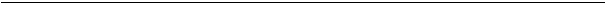 2.Příkazce je povinen provést posouzení technických parametrů nabídek účastníků 
zadávacího řízení, nebo na vlastní náklady zabezpečit její posouzení odbornou 
osobou. 3.Příkazce je povinen nejpozdějideset kalendářníchdnů před uplynutímzadávacílhůty (lhůta, po kterou jsouúčastnícisvými nabídkami vázáni)rozhodnout o výběru 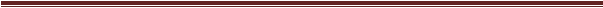 nejvhodnější nabídky (text rozhodnutí vypracuje na žádost příkazce příkazník). 
Prodlení příkazce vtéto věci a vtéto lhůtě jde ktíži příkazce. 4.Příkazce nesmí uzavřít příslušnou smlouvu súčastníkem zadávacího řízení, který byl 
vybrán dříve, než mu příkazník oznámí, že uplynulylhůty stanovené zákonem, ve 
kterých smlouva nesmí být uzavřenaa že vybraný dodavatel řádně splnil své 
povinnosti stanovené zákonem či zadávacími podmínkami jako součinnost před 
podpisem smlouvy. 5.Příkazce bere na vědomí, že pokud mu vzniká ze Zákona o registru smluv(předpis 
č. 340/2015 Sb.) povinnost zveřejnit uzavřenou smlouvu svybraným dodavatelem 
vinformačním systému veřejné správy-Registru smluv, není tato povinnost 
povinností příkazníka. 6.Příkazce je povinen prokazatelně písemně informovat příkazníka o tom, že byla 
uzavřenapříslušná smlouva svybraným dodavatelem, a to nejpozději do tří 
kalendářníchdnů ode dne podpisu této smlouvy.Příkazce bete na vědomí, že 
smlouva svybraným dodavatelem musí být podepsána smluvními stranami 
zaručeným elektronickým podpisem založeným nakvalifikovaným certifikátu.Na 
podpis smlouvy svybraným dodavatelem navazují vzákonem stanovených lhůtách 
další zákonné povinnosti. Prodlení soznámením podpisu smlouvy a následné 
prodlení vnavazujících úkonech jde ktíži příkazce. 7.Pokud při poskytnutístátních prostředků na úhradu veřejné zakázky vyžaduje 
poskytovatel finančních prostředků (zejména ministerstva nebo fondy) zvláštní 
podmínky pro zadávací řízení, je příkazce povinen upozornit příkazníka na tuto 
skutečnost a předat mu kopii těchto podmínek. Odsouhlasení zadávacího řízení, 
zadávacích podmínek a jakoukoliv komunikaci vůči poskytovateli dotace zabezpečuje 
příkazce. 8.Obdrží-li příkazce jakýkoliv doklad nebo dopis vztahující se kzadání této veřejné 
zakázky, je povinen jej bezodkladně poskytnout příkazníkovi nebo jej o něm 
prokazatelně informovat. Pokud tak neučiní, nenese příkazník odpovědnost za 
prodlení nebo úkony, které jsou stímto dokumentem nebo stouto informací spojeny. 9.Příkazce neočekává podání nabídky zahraničním dodavatelem. Ztohoto důvodu 
nepožaduje aby  harmonogram průběhu zadávacího řízení, který je přílohou této 
smlouvy, obsahoval lhůtu pro podání nabídky delší než 60 kalendářních dnů (viz 
Rozhodnutí Č.j.: ÚOHS-S366/2013/VZ-0111/2013/521/HKu). Lhůta pro podání 
žádostíbude stanovena vsouladu s §54nebo § 59zákona. 12.Další ujednání 1.Obě smluvní strany se dohodly, že korespondence bude vzájmu ochrany životního 
prostředí probíhat vmaximální možné míře velektronické podobě, stejně tak i výstup 
archivní dokumentace budevmaximální míře veden velektronické podobě. Tištěná 
forma bude eliminována a pokud bude nezbytná, obě smluvní strany využijí 
recyklovaných materiálů. 2.Příkazce tímto pověřuje příkazníka, aby jeho jménem oznamoval  všechna jeho 
rozhodnutí účastníkům zadávacího řízení a dále prováděl  všechny úkony nutné k 
řádnému průběhu zadávacího řízení s výjimkou úkonů, které ze zákona musí 
příkazce vykonat sám. 3.Příkazníkhradí ze svých prostředků nebo prostřednictvím svého pojistitele veškeré 
náklady správního řízení před Úřadem pro ochranu hospodářské soutěže, které 
budou Úřadem pro ochranu hospodářské soutěžepříkazcivyměřeny, pokudjsou 
důsledkemneplnění smluvených povinností příkazníka. Příkazníkvtakovém případě 
nese i náklady na zabezpečenípřípadnýchnápravných opatření (nové zadávací 
řízení nebo opravné úkony podle pravomocného rozhodnutí ÚOHS). 4.Z hlediska ochrany životního prostředí platí, že komunikace při plnění smlouvy bude 
probíhat zejména velektornické podobě a stejně tak veškeré zápisy, protokoly, 
výstupy a jiné podklady budou pořizovány a předávány v elektronické podobě tak, 
aby se minimalizovala potřeba tištěných výstupů. V případě, že to nebude možné, 
bude v maximální možné míře využíván recyklovaný papír. 5.Tuto smlouvu lze měnit pouze písemnou formou a jakákoliv změna  smlouvy musí být 
výslovně nazvána Dodatek ke smlouvě. 6.Smlouva je vyhotovena ve dvou stejnopisech, z nichž jeden obdrží příkazník a jeden 
příkazce. 7.Veškerá ujednání a dohody učiněné před podpisem této smlouvy ve věci řešenétouto 
smlouvou pozbývajípodpisem této smlouvy platnosti. 13.Plná moc 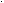 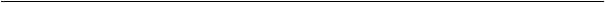 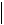 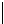 1.Podpisem této smlouvy uděluje příkazce příkazníkovi kpředmětné veřejné zakázce 
plnou moc kzastupování příkazce,společnosti RTS, a.s., Lazaretní 13, 615 00 Brno, 
za níž vtomto případějedná 	, ředitel divize Veřejné zakázky, ke všem 
úkonům spojeným scelým průběhem zadávacího řízení a současně ke všem úkonům 
spojených spřípadným probíhajícím správním řízením vedeným před Úřadem pro 
ochranu hospodářské soutěže (dále také orgán dohledu). Plná moc se vztahuje 
zejména na: 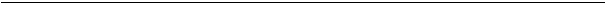 -provádění úkonů jménem příkazce vůči dodavatelům a vůči členům komise či 
komisí jmenovaných příkazcem -uveřejňování údajů ve Věstníku veřejných zakázek včetně všech případných změn 
nebo doplnění -případné uveřejňování na profilu zadavatele včetně  elektronického podepisování 
dokumentů uveřejňovaných na profilu zadavatele -přijímání nabídek prostřednictvím elektronického nástroje -předání archivní dokumentace o průběhu zadávacího řízení orgánu dohledu 
-přebírání a předávání korespondence, dokumentů a stanovisek vyžádaných orgánem dohledu -převzetí dokumentace o průběhu zadávacího řízení od orgánu dohledu 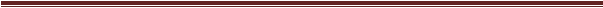 Pavel Mitáš je oprávněn vodůvodněných případech předat či postoupit tuto plnou moc jiné osobě, která je vzaměstnaneckém poměru ke společnosti RTS, a.s. Ukončením zadávacího řízení tato plná moc zaniká. 2.Příkazník není oprávněn činit jménem příkazce rozhodnutí ve věcech: 
-vyřízení námitek -vyloučeníúčastníka zadávacího řízenízúčasti vzadávacím řízení 
-zrušenízadávacího řízení -výběrudodavatelea uzavření smlouvy s vybraným dodavatelem Přílohy smlouvy: Příloha č.1Předpokládaný harmonogram průběhu zadávacího řízení Zapříkazce:	Zapříkazníka: 
Jilemnice,dne …………..	Brno, dne ………… ……………………………	………………………… MUDr. Jiří Kalenský MMN, a.s., předseda představenstva	RTS, a.s., ředitel divize Veřejné zakázky …………………………… Ing. Ota Krejčí MMN, a.s., člen představenstva 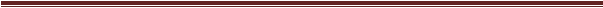 erými mohou být ustanoveni:  . 